Publicado en Madrid el 10/04/2017 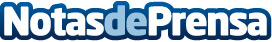 Driiveme llega a EspañaDriiveMe llega a España como una solución innovadora en movilidad económica para viajar solo o acompañado, con amigos o familiaresDatos de contacto:David Diaz Ballesteros652684242Nota de prensa publicada en: https://www.notasdeprensa.es/driiveme-llega-a-espana_1 Categorias: Viaje Automovilismo Turismo Emprendedores Logística Dispositivos móviles Industria Automotriz http://www.notasdeprensa.es